附件十：社會科-歷史科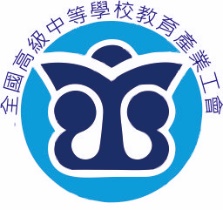 學測歷史科的考前提醒北一女中歷史科陳惠珠一、了解社會領綱歷史科的主題與重要概念根據111及112兩年的學測歷史科試題配分，歷史1台灣史共17分，歷史2中國與東亞史共15分，歷史3世界史共16分，顯見各冊分數的分配是相當平均。其次，以108社會領綱歷史科的主題分布來看，這兩年的學測歷史分布則有明顯的差別，特別是原住民族、人群移動、文化交會與多元世界等主題所占的配分較多，而這些主題正是108歷史課綱所強調的重點。由近兩年學測歷史試題明顯貼近課綱歷史科的重要概念，推測今年學測歷史的試題應該也依循著前兩年的命題重點。二、了解學測歷史試題的題型與特色目前學測社會考科試題的題型有兩大部分，第壹部分的選擇題包括單選題、題組題，小計90分，第貳部分則是混合題或非選擇題，小計54分；其中混合題的題目設計，結合了選擇題與文字論述的題目。以112學測歷史科試題配分共48分，而結合選擇題與說明證據的混合題，合計16分，占歷史科試題33.3%；勾選答案且說明證據的文字表述試題共計10分，占20.8%，這樣的命題配分比重，則與大考中心前幾年的考試說明相符合，當然也是今年試題配分比例的重要參考。近年來，社會考科試題最大的特色是整合歷史、地理、公民各科的試題。這類的跨科試題分布在單一選擇形式的題組題及混合題中，整合的科目可能是以三科或任兩科呈現。端就這幾年跨科的試題，不管是題組題或混合題，往往先有一段文字或結合圖片的題文敘述，接下來就是包括各科的子題，至於子題所測驗的有各科的重要知識，或是理解題文文字的能力。108課綱有個重要的目標，就是要培養學生的素養能力，因此素養導向的試題也成為近年學測試題的重要特色。所謂素養導向的試題，我個人認為可分為一種是文本閱讀題，測驗學生閱讀題幹，並擷取訊息或推論文意的題目。另一種則是資料證據題，多設計在結合選擇與文字論述的混合題，通常也以跨科的形式呈現，主要目的是測驗學生思考、判斷及論述的能力。三、了解歷史試題重點在測驗思維能力	學習歷史的確無可避免需要有些基礎知識，而學測歷史科的試題當然也有測驗重要史實或歷史知識的題目，但這並不代表學習歷史僅僅需要記憶與背誦。根據近幾年的學測歷史試題，單純測驗基礎歷史知識的題目仍相當有限，不少試題還是著重在測驗學生是否理解題文的旨意或找出論述的論據，在在顯示了具備閱讀理解能力及因果邏輯推論的重要性。至於如何訓練自己的閱讀理解與邏輯推論的能力，在距離學測僅一個多月的時間，學生可以多練習歷屆學測的試題或參考大考中心網頁上歷史科參考試卷，透過練習試題強化自己閱讀理解與邏輯推論的能力。